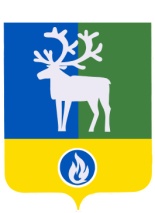 ХАНТЫ-МАНСИЙСКИЙ АВТОНОМНЫЙ ОКРУГ - ЮГРАБЕЛОЯРСКИЙ РАЙОНГОРОДСКОЕ ПОСЕЛЕНИЕ БЕЛОЯРСКИЙСОВЕТ ДЕПУТАТОВ РЕШЕНИЕот 08 сентября 2016 года                                                                                                        № 30О внесении изменения в приложение к решению Совета депутатов городского поселения Белоярский от 04 февраля 2016 года № 3Совет депутатов городского поселения Белоярский р е ш и л:1. Внести в приложение «Порядок внесения проектов решений Совета депутатов городского поселения Белоярский и перечень прилагаемых к ним документов» к решению Совета депутатов городского поселения Белоярский от 04 февраля 2016 года № 3                   «Об утверждении Порядка внесения проектов решений Совета депутатов городского поселения Белоярский и перечня прилагаемых к ним документов» изменение, изложив пункт 6.5 в следующей редакции: «6.5. Проект правового акта Совета  поселения, после его согласования                              с обязательными согласующими инстанциями и с приложением необходимых документов, указанных в пункте 5.4 настоящего Порядка, направляется в управление                 по местному самоуправлению администрации Белоярского района на бумажном                         и электронном носителях в срок  не  позднее 5 дней до дня заседания Совета поселения.».  	2. Опубликовать настоящее решение в газете «Белоярские вести».         	3. Настоящее решение вступает в силу после его официального опубликования.Глава городского поселения Белоярский                                                                    В.Л.Васик